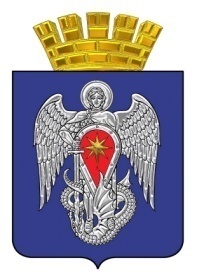 МИХАЙЛОВСКАЯ ГОРОДСКАЯ ДУМАВОЛГОГРАДСКОЙ ОБЛАСТИРЕШЕНИЕПринято Михайловской городской Думой 15 марта 2022 г.                                                                № 492О внесении изменений в решение Михайловской городской Думы   Волгоградской области от 19 августа 2021 г. № 421 «Об утверждении Положения о муниципальном жилищном контроле на территории городского округа город Михайловка Волгоградской области»В соответствии с Жилищным кодексом РФ, Федеральным законом от 06.10.2003   № 131-ФЗ «Об общих принципах организации местного самоуправления в Российской Федерации», в целях реализации Федерального закона от 31.07.2020 № 248-ФЗ «О государственном контроле (надзоре) и муниципальном контроле в Российской Федерации», руководствуясь Уставом городского округа город Михайловка Волгоградской области, Михайловская городская Дума Волгоградской области РЕШИЛА:1. Внести в Положение о муниципальном жилищном контроле на территории городского округа город Михайловка Волгоградской области, утвержденное  решением  Михайловской городской Думы Волгоградской области от 19 августа 2021 г. № 421, (далее – Положение) следующие изменения:1.1. В пункте 1.4 абзац первый изложить в следующей редакции:«1.4. Учет объектов контроля осуществляется посредством использования:»;1.2. В пункте 1.11 слова «и (или) через региональный портал государственных и муниципальных услуг» исключить;1.3. В абзаце первом пункта 4.2 слова «и (или) региональных порталов государственных и муниципальных услуг» исключить;1.4. В пункте 4.21 слова «и (или) региональном портале государственных и муниципальных услуг» исключить;1.5. Раздел 5 изложить в следующей редакции:«5. Ключевые показатели вида контроля и их целевые значения для муниципального контроля.5.1. Ключевые показатели результативности и эффективности муниципального контроля и их целевые значения установлены приложением 2 к настоящему Положению. 5.2. Индикативные показатели результативности и эффективности муниципального контроля установлены приложением 3 к настоящему Положению.»;1.6. Приложение 2 изложить в редакции в соответствии с приложением 1 к настоящему решению;1.7. Дополнить приложением 3 в редакции согласно приложению 2 к настоящему решению. 2. Контроль исполнения настоящего решения возложить на постоянную комиссию по природопользованию и охране окружающей среды Михайловской городской Думы Волгоградской области.3. Настоящее решение вступает в силу после его официального опубликования.Председатель Михайловской городской Думы  Волгоградской области                                                                           В.Н. ГудковГлава городского округагород Михайловка Волгоградской области                                                                           А.В. Тюрин15 марта 2022 г.Приложение 1 к решению Михайловской городской Думы Волгоградской области от 15.03.2022 г. № 492«О внесении изменений в решение Михайловской городской Думы   Волгоградской области от 19 августа 2021 г. № 421 «Об утверждении Положения о муниципальном жилищном контроле на территории городского округа город Михайловка Волгоградской области»«Приложение 2к Положению о муниципальном жилищном контроле на территории  городского округа город Михайловка Волгоградской областиПеречень ключевых показателей результативности и эффективности муниципального жилищного контроля на территории  городского округа город Михайловка Волгоградской областиПриложение 2 к решению Михайловской городской Думы Волгоградской области от 15.03.2022 г. № 492«О внесении изменений в решение Михайловской городской Думы   Волгоградской области от 19 августа 2021 г. № 421 «Об утверждении Положения о муниципальном жилищном контроле на территории городского округа город Михайловка Волгоградской области»«Приложение 3к Положению о муниципальном жилищном контроле на территории городского округа город Михайловка Волгоградской областиИндикативные показатели результативности и эффективности муниципального жилищного контроля на территории  городского округа город Михайловка Волгоградской области При осуществлении муниципального жилищного контроля на территории  городского округа город Михайловка Волгоградской области устанавливаются следующие индикативные показатели:количество внеплановых контрольных мероприятий, проведенных за отчетный период; количество внеплановых контрольных мероприятий, проведенных на основании выявления соответствия объекта контроля параметрам, утвержденным индикаторами риска нарушения обязательных требований, или отклонения объекта контроля от таких параметров, за отчетный период; общее количество контрольных мероприятий с взаимодействием, проведенных за отчетный период; количество контрольных мероприятий с взаимодействием по каждому виду контрольных мероприятий, проведенных за отчетный период; количество контрольных мероприятий, проведенных с использованием средств дистанционного взаимодействия, за отчетный период; количество предостережений о недопустимости нарушения обязательных требований, объявленных за отчетный период; количество контрольных мероприятий, по результатам которых выявлены нарушения обязательных требований, за отчетный период; количество контрольных мероприятий, по итогам которых возбуждены дела об административных правонарушениях, за отчетный период; сумма административных штрафов, наложенных по результатам контрольных мероприятий, за отчетный период; количество направленных в органы прокуратуры заявлений
 о согласовании проведения контрольных мероприятий, за отчетный период; количество направленных в органы прокуратуры заявлений
 о согласовании проведения контрольных мероприятий, по которым органами прокуратуры отказано в согласовании, за отчетный период; общее количество учтенных объектов контроля на конец отчетного периода; количество учтенных контролируемых лиц на конец отчетного периода; количество учтенных контролируемых лиц, в отношении которых проведены контрольные мероприятия, за отчетный период; общее количество жалоб, поданных контролируемыми лицами 
в досудебном порядке за отчетный период;количество жалоб, в отношении которых контрольным органом был нарушен срок рассмотрения, за отчетный период;количество жалоб, поданных контролируемыми лицами в досудебном порядке, по итогам рассмотрения которых принято решение о полной либо частичной отмене решения контрольного органа либо о признании действий (бездействий) должностных лиц контрольных органов недействительными, за отчетный период;количество исковых заявлений об оспаривании решений, действий (бездействий) должностных лиц контрольных органов, направленных контролируемыми лицами в судебном порядке, за отчетный период; количество исковых заявлений об оспаривании решений, действий (бездействий) должностных лиц контрольных органов, направленных контролируемыми лицами в судебном порядке, по которым принято решение об удовлетворении заявленных требований, за отчетный период; количество контрольных мероприятий, проведенных с грубым нарушением требований к организации и осуществлению муниципального контроля и результаты которых были признаны недействительными и (или) отменены, за отчетный период.».Номер показателя Наименование показателяФормула расчетаКомментарии                           (интерпретация значений)Базовое значение показателяМеждународное сопоставление показателяЦелевые значения показателейЦелевые значения показателейЦелевые значения показателейЦелевые значения показателейЦелевые значения показателейЦелевые значения показателейИсточники данных для определения значений показателяИсточники данных для определения значений показателяСведения о документах стратегического планирования , содержащих показатель (при его наличии)Сведения о документах стратегического планирования , содержащих показатель (при его наличии)Сведения о документах стратегического планирования , содержащих показатель (при его наличии)Номер показателя Наименование показателяФормула расчетаКомментарии                           (интерпретация значений)Базовое значение показателяМеждународное сопоставление показателяпредыдущий годпредыдущий годтекущий годтекущий годбудущий годбудущий годИсточники данных для определения значений показателяИсточники данных для определения значений показателяСведения о документах стратегического планирования , содержащих показатель (при его наличии)Сведения о документах стратегического планирования , содержащих показатель (при его наличии)Сведения о документах стратегического планирования , содержащих показатель (при его наличии)                                   КЛЮЧЕВЫЕ ПОКАЗАТЕЛИ                                   КЛЮЧЕВЫЕ ПОКАЗАТЕЛИ                                   КЛЮЧЕВЫЕ ПОКАЗАТЕЛИ                                   КЛЮЧЕВЫЕ ПОКАЗАТЕЛИ                                   КЛЮЧЕВЫЕ ПОКАЗАТЕЛИ                                   КЛЮЧЕВЫЕ ПОКАЗАТЕЛИ                                   КЛЮЧЕВЫЕ ПОКАЗАТЕЛИ                                   КЛЮЧЕВЫЕ ПОКАЗАТЕЛИ                                   КЛЮЧЕВЫЕ ПОКАЗАТЕЛИ                                   КЛЮЧЕВЫЕ ПОКАЗАТЕЛИ                                   КЛЮЧЕВЫЕ ПОКАЗАТЕЛИ                                   КЛЮЧЕВЫЕ ПОКАЗАТЕЛИ1Показатели, отражающие уровень минимизации вреда (ущерба) охраняемым законом ценностям, уровень устранения риска причинения вреда (ущерба)Показатели, отражающие уровень минимизации вреда (ущерба) охраняемым законом ценностям, уровень устранения риска причинения вреда (ущерба)Показатели, отражающие уровень минимизации вреда (ущерба) охраняемым законом ценностям, уровень устранения риска причинения вреда (ущерба)Показатели, отражающие уровень минимизации вреда (ущерба) охраняемым законом ценностям, уровень устранения риска причинения вреда (ущерба)Показатели, отражающие уровень минимизации вреда (ущерба) охраняемым законом ценностям, уровень устранения риска причинения вреда (ущерба)Показатели, отражающие уровень минимизации вреда (ущерба) охраняемым законом ценностям, уровень устранения риска причинения вреда (ущерба)Показатели, отражающие уровень минимизации вреда (ущерба) охраняемым законом ценностям, уровень устранения риска причинения вреда (ущерба)Показатели, отражающие уровень минимизации вреда (ущерба) охраняемым законом ценностям, уровень устранения риска причинения вреда (ущерба)Показатели, отражающие уровень минимизации вреда (ущерба) охраняемым законом ценностям, уровень устранения риска причинения вреда (ущерба)Показатели, отражающие уровень минимизации вреда (ущерба) охраняемым законом ценностям, уровень устранения риска причинения вреда (ущерба)Показатели, отражающие уровень минимизации вреда (ущерба) охраняемым законом ценностям, уровень устранения риска причинения вреда (ущерба)Показатели, отражающие уровень минимизации вреда (ущерба) охраняемым законом ценностям, уровень устранения риска причинения вреда (ущерба)Показатели, отражающие уровень минимизации вреда (ущерба) охраняемым законом ценностям, уровень устранения риска причинения вреда (ущерба)Показатели, отражающие уровень минимизации вреда (ущерба) охраняемым законом ценностям, уровень устранения риска причинения вреда (ущерба)Показатели, отражающие уровень минимизации вреда (ущерба) охраняемым законом ценностям, уровень устранения риска причинения вреда (ущерба)Показатели, отражающие уровень минимизации вреда (ущерба) охраняемым законом ценностям, уровень устранения риска причинения вреда (ущерба)Показатели, отражающие уровень минимизации вреда (ущерба) охраняемым законом ценностям, уровень устранения риска причинения вреда (ущерба)1.1Доля  выявленных случаев  нарушений обязательных требований, повлекших причинение вреда жизни, здоровью граждан  от общего количества выявленных нарушений  Кспв*100% / Ксн Кспв - количества выявленных случаев  нарушений обязательных требований, повлекших причинение вреда жизни, здоровью граждан, которые подтверждены вступившими в законную силу решениями суда;К сн-  общее количество случаев нарушения обязательных требований, выявленных по результатам проверокСтатистические данные контрольного органа;                 данные  ГАС РФ  «Правосудие».Статистические данные контрольного органа;                 данные  ГАС РФ  «Правосудие».Статистические данные контрольного органа;                 данные  ГАС РФ  «Правосудие».Статистические данные контрольного органа;                 данные  ГАС РФ  «Правосудие».